         ПЛАН-КОНСПЕКТ УРОКА.Тема урока: Геометрическая прогрессия.Цели урока: Сформировать новые знания, умения и навыки по теме: «Геометрическая прогрессия».Задачи:Образовательные: Обеспечить в ходе урока усвоение нового понятия: геометрическая прогрессия. Сформировать навыки решения  элементарных заданий по данной теме.Развивающие: Учиться наблюдать, сравнивать, выявлять общее и отличительное.Воспитательные: Развивать навыки самостоятельного труда и самоконтроля.Формы работы учащихся:   Фронтальная и индивидуальная работа с ЭОР.Необходимое техническое оборудование:  Компьютер, мультимедиа проектор, мультимедиа доска.Тип урока: Изучение нового материала.Структура и ход  урока       Обучение ведется по учебнику«Алгебра 9», Г.В.Дорофеева и др. соответствующаяпрограмма предполагает, что данный материал является для учащихся новым.Таблица 1.Приложение к плану-конспекту урока_«Геометрическая прогрессия»Таблица 2.ПЕРЕЧЕНЬ ИСПОЛЬЗУЕМЫХ НА ДАННОМ УРОКЕ ЭОРФИО (полностью) Зудина Наталия ИвановнаМесто работыМБОУ « СОШ имени Р.З. Сагдеева»ДолжностьУчитель математики.ПредметАлгебра.Класс9.Тема и номер урока в теме № 1Геометрическая прогрессия.Базовый учебник    Учебник для общеобразовательных учреждений под редакцией Г.В.Дорофеева «Алгебра 9» . №Этап урокаНазвание используемых ЭОР(с указанием  порядкового номера из Таблицы 2)Деятельность учителя(с указанием действий с ЭОР, например, демонстрация)Деятельность ученикаВремя(в мин.)1234561Организационный моментПриветствует учащихся. Сообщает цель и задачи урока.Приветствуют учителя. Воспринимают информацию, сообщаемую учителем.12Мотивация учебной деятельностипрезентация«Легенда о шахматах»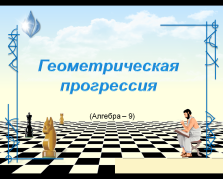 Учитель мотивирует учащихся, демонстрируя презентацию и активизирует внимание детей, подводит учащихся к рассуждениям по данной теме.Учащиеся воспринимают информацию учителя, отвечают на его вопросы.43Формирование новых знаний:Ресурс № 1«Понятие и примеры геометрической прогрессии»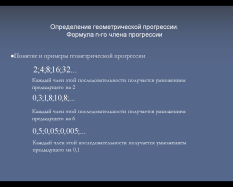 Учитель демонстрирует ресурс с примерами геометрической прогрессии.Учащиеся воспринимают информацию учителя, отвечают на вопросы учителя. 53Формирование новых знаний:Ресурс №2«Определение геометрической прогрессии»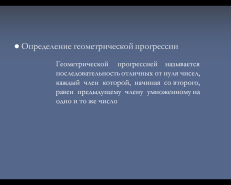 Учитель формулирует определение геометрической прогрессии, демонстрируя ресурс.Учащиеся записывают в  тетрадь определение.33Формирование новых знаний:Ресурс №3«Определение знаменателя геометрической прогрессии. Обозначения»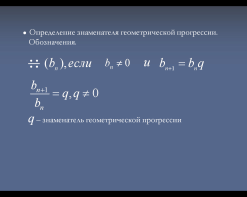 Учитель, демонстрируя ресурс, знакомит детей с обозначением знаменателя геометрической прогрессии, формулой n-го члена геометрической прогрессии.Учащиеся записывают в тетрадь формулу знаменателя геометрической прогрессии, и формулу n-го члена геометрической прогресссии.33Формирование новых знаний:Ресурс № 4«Формула n-го члена геометрической прогрессии»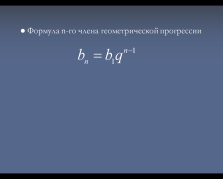 Учитель, демонстрируя ресурс, знакомит детей с обозначением знаменателя геометрической прогрессии, формулой n-го члена геометрической прогрессии.Учащиеся записывают в тетрадь формулу знаменателя геометрической прогрессии, и формулу n-го члена геометрической прогресссии.34Первичная проверка усвоения знанийРесурс №5«Нахождение n-го члена по первому члену и знаменателю»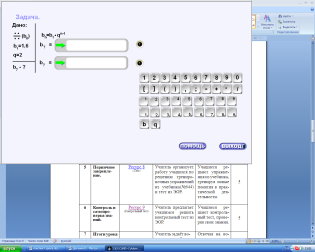 Учитель организует работу с учебным модулем, вызывая к доске учащихся по очереди, предлагает учащимся решить задания, представленные в тренажёре, при этом он отвечает на вопросы учащихся, направляет их деятельность, корректирует работу учащихся, контролирует ход выполнения заданий.Учащиеся предлагают различные варианты решения задачи. При затруднении решения задачи можно воспользоваться подсказкой. Один ученик работает у доски, остальные в тетради. Полученный ответ  вводят  в «окно для ответа» ЭОР на экран.124Первичная проверка усвоения знанийРесурс 6«Нахождение первого члена по n-му члену и знаменателю»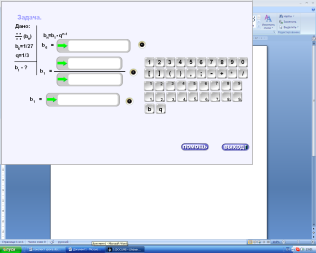 Учитель организует работу с учебным модулем, вызывая к доске учащихся по очереди, предлагает учащимся решить задания, представленные в тренажёре, при этом он отвечает на вопросы учащихся, направляет их деятельность, корректирует работу учащихся, контролирует ход выполнения заданий.Учащиеся предлагают различные варианты решения задачи. При затруднении решения задачи можно воспользоваться подсказкой. Один ученик работает у доски, остальные в тетради. Полученный ответ  вводят  в «окно для ответа» ЭОР на экран.124Первичная проверка усвоения знанийРесурс 7«Нахождение n-го члена по двум членам»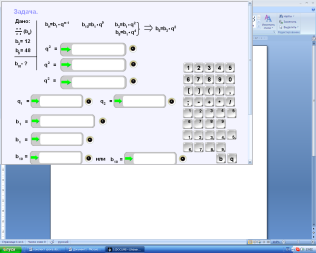 Учитель организует работу с учебным модулем, вызывая к доске учащихся по очереди, предлагает учащимся решить задания, представленные в тренажёре, при этом он отвечает на вопросы учащихся, направляет их деятельность, корректирует работу учащихся, контролирует ход выполнения заданий.Учащиеся предлагают различные варианты решения задачи. При затруднении решения задачи можно воспользоваться подсказкой. Один ученик работает у доски, остальные в тетради. Полученный ответ  вводят  в «окно для ответа» ЭОР на экран.125Первичное закрепление.Ресурс 8«Тест»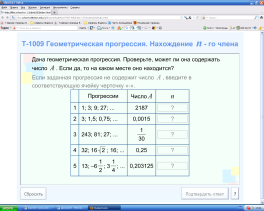 Учитель организует работу учащихся по решению тренировочных упражнений из учебника(№644) и тест из ЭОР.Учащиеся решают упражнения из учебника, тренируя новые понятия в практической деятельности. 56Контроль и самопроверка знаний.Ресурс 9«Контрольный тест»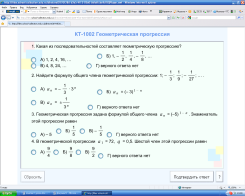 Учитель предлагает учащимся решить контрольный тест из ЭОР.Учащиеся решают контрольный тест, проверяя свои знания. 57Итоги урокаУчитель задаёт вопросы по пройденной теме. Оценивает работу учащихся.Отвечая на вопросы учителя, формулируют выводы. Анализируют свою работу на уроке, свои успехи и неудачи.2№Название ресурсаТип, вид ресурса Форма предъявления информации (иллюстрация, презентация, видеофрагменты, тест, модель и т.д.)Гиперссылка на ресурс, обеспечивающий доступ к ЭОР1«Понятие и примеры геометрической прогрессии»Интерактивное    заданиеСлайды электронной презентацииhttp://school-collection.edu.ru/catalog/rubr/73bc8240-49f3-44c6-8991-a547d457a20f/112772/2«Определение геометрической прогрессии»Интерактивное    заданиеСлайды электронной презентацииhttp://school-collection.edu.ru/catalog/rubr/73bc8240-49f3-44c6-8991-a547d457a20f/112772/3«Определение знаменателя геометрической прогрессии. Обозначения»Интерактивное    заданиеСлайды электронной презентацииhttp://school-collection.edu.ru/catalog/rubr/73bc8240-49f3-44c6-8991-a547d457a20f/112772/4«Формула n-го члена геометрической прогрессии»Интерактивное    заданиеСлайды электронной презентацииhttp://school-collection.edu.ru/catalog/rubr/73bc8240-49f3-44c6-8991-a547d457a20f/112772/5«Нахождение n-го члена по первому члену и знаменателю»Интерактивное    заданиеТренажёрhttp://school-collection.edu.ru/catalog/rubr/73bc8240-49f3-44c6-8991-a547d457a20f/112772/6«Нахождение первого члена по n-му члену и знаменателю»Интерактивное    заданиеТренажёрhttp://school-collection.edu.ru/catalog/rubr/73bc8240-49f3-44c6-8991-a547d457a20f/112772/7«Нахождение n-го члена по двум членам»Интерактивное    заданиеТренажёрhttp://school-collection.edu.ru/catalog/rubr/73bc8240-49f3-44c6-8991-a547d457a20f/112772/8«Тест»Практический ресурсТестhttp://files.school-collection.edu.ru/dlrstore/4ade42a7-f9e7-46bd-be17-3f13cda4c203/index.html9«Контрольный тест»Контрольный ресурсТестhttp://files.school-collection.edu.ru/dlrstore/0793f28d-d2e5-4f13-82e0-bbfeffcbe9d1/QPlayer.swf